Publicado en Tenerife, Islas Canarias el 27/12/2018 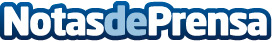 Loro Parque contribuye a la investigación sobre la ecolocalización de las orcasEl reconocido como mejor zoológico del mundo colabora con expertos de la Universidad del Sur de Dinamarca para establecer desde cuándo se inicia la ecolocalización en las críasDatos de contacto:Departamento de comunicación y imagen+34 922 373 841 ext.Nota de prensa publicada en: https://www.notasdeprensa.es/loro-parque-contribuye-a-la-investigacion Categorias: Internacional Entretenimiento Veterinaria Mascotas Universidades Otras ciencias http://www.notasdeprensa.es